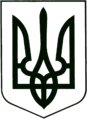 УКРАЇНА
МОГИЛІВ-ПОДІЛЬСЬКА МІСЬКА РАДА
ВІННИЦЬКОЇ ОБЛАСТІВИКОНАВЧИЙ КОМІТЕТ                     РІШЕННЯ №43Від 07.02.2022р.                                              м. Могилів-Подільський Про присвоєння та коригування адрес об’єктам нерухомого майнаКеруючись ст. 40, ч.1. ст. 52, ч.6. ст. 59 Закону України «Про місцеве самоврядування в Україні», ст. 26-3, 26-4, 26-5 Закону України «Про регулювання містобудівної діяльності», постановою кабінету Міністрів України від 7 липня 2021 року №690,  розглянувши звернення гр. __________, гр. _______________ та гр. _________________, -виконком міської ради ВИРІШИВ:Присвоїти адресу: торгово-офісним приміщенням введеним в експлуатацію (декларація про готовність до експлуатації об’єкта ВН ____________ від _________ року), розміщеним в м. Могилеві-Подільському Вінницької області по вул. _______, будинок _______ та належать гр. ___________________ - Вінницька обл., Могилів-Подільський район, Могилів-Подільська міська територіальна громада, м. Могилів-Подільський, вулиця _________, будинок _____, нежитлові приміщення ___, ____. торгово-офісному приміщенню введеному в експлуатацію (декларація про готовність до експлуатації об’єкта ВН __________ від ____________року), розміщеному в м. Могилеві-Подільському Вінницької області по вул. _________, будинок ___ та належить гр. _____________ - Вінницька обл., Могилів-Подільський район, Могилів-Подільська міська територіальна громада, м. Могилів-Подільський, вулиця __________, будинок ___, нежитлове приміщення ___.Змінити адресу:          2.1. гаражу, позначеному в плані літ. «___», що входить до складу приміщень, що знаходяться під №___ та розташовані по вул. ______________ в м. Могилеві-Подільському Вінницької області на земельній ділянці з кадастровим номером: _______________, та належить _________________ – Вінницька обл., Могилів-Подільський район, Могилів-Подільська міська територіальна громада, м. Могилів-Подільський, вулиця ____________________, будинок №___, гараж ___.          3. Управлінню містобудування та архітектури Могилів-Подільської міської ради (Дунський Ю.С.) внести інформацію щодо присвоєння адреси до єдиної Державної електронної системи у сфері будівництва.4. Контроль за виконанням даного рішення покласти на першого заступника міського голови Безмещука П.О..   Міський голова                                                Геннадій ГЛУХМАНЮК